ГОСТ 2.123-93 Единая система конструкторской документации (ЕСКД). Комплектность конструкторских документов на печатные платы при автоматизированном проектировании
ГОСТ 2.123-93

Группа Т52МЕЖГОСУДАРСТВЕННЫЙ СТАНДАРТ


Единая система конструкторской документации

КОМПЛЕКТНОСТЬ КОНСТРУКТОРСКИХ ДОКУМЕНТОВ НА ПЕЧАТНЫЕ ПЛАТЫ ПРИ АВТОМАТИЗИРОВАННОМ ПРОЕКТИРОВАНИИ

Unified system for design documentation. Sets of design documents for printing plates under automated design
МКС 01.110ОКСТУ 0002Дата введения 1995-01-01Предисловие1 РАЗРАБОТАН Российской Федерацией

ВНЕСЕН Техническим секретариатом Межгосударственного совета по стандартизации, метрологии и сертификации
2 ПРИНЯТ Межгосударственным советом по стандартизации, метрологии и сертификации (протокол N 4 от 21 октября 1993 г.)

За принятие проголосовали 
3 Постановлением Комитета Российской Федерации по стандартизации, метрологии и сертификации от 2 марта 1994 г. N 44 межгосударственный стандарт ГОСТ 2.123-93 введен в действие непосредственно в качестве государственного стандарта Российской Федерации с 1 января 1995 г.
4 ВЗАМЕН ГОСТ 2.123-83
5 ПЕРЕИЗДАНИЕ. Апрель 2011 г.     1 Область применения
Настоящий стандарт устанавливает комплектность конструкторских документов (КД) на односторонние (ОПП), двусторонние (ДПП) и многослойные (МПП) печатные платы, а также требования по их выполнению при автоматизированном проектировании и изготовлении.
2 НОРМАТИВНЫЕ ССЫЛКИ
В настоящем стандарте использованы ссылки на следующие стандарты:

ГОСТ 2.102-68 Единая система конструкторской документации. Виды и комплектность конструкторских документов

ГОСТ 2.106-96 Единая система конструкторской документации. Текстовые документы

ГОСТ 2.109-73 Единая система конструкторской документации. Основные требования к чертежам

ГОСТ 2.113-75 Единая система конструкторской документации. Групповые и базовые конструкторские документы

ГОСТ 2.417-91 Единая система конструкторской документации. Платы печатные. Правила выполнения чертежей

ГОСТ 15971-90 Система обработки информации. Термины и определения

ГОСТ 20406-75* Платы печатные. Термины и определения
________________
* На территории Российской Федерации действует ГОСТ Р 53386-2009.


ГОСТ 28388-89 Система обработки информации. Документы на магнитных носителях данных. Порядок выполнения и обращения3 ОСНОВНЫЕ ПОЛОЖЕНИЯ3.1 Комплектность конструкторских документов на печатные платы (ПП) установлена в соответствии с требованиями ГОСТ 2.102 и настоящего стандарта.

Термины, применяемые в настоящем стандарте, - по ГОСТ 20406 и ГОСТ 15971.
3.2 При автоматизированном выполнении КД на ПП определяющим является базовый способ выполнения в соответствии с ГОСТ 2.113.
3.3 Документы на носителях данных (перфоленты, перфокарты, магнитные носители данных), включаемые в комплект конструкторских документов на ПП, предназначены для получения конструкторских документов в традиционной форме, механической обработки, контроля ПП и изготовителя фотошаблона, а также передачи информации о результатах проектирования в систему (подсистему) автоматизированного изготовления ПП.
3.4 В каждом конкретном случае состав конструкторских документов, передаваемых для изготовления ПП, определяется разработчиком совместно с изготовителем в соответствии с комплектностью, установленной настоящим стандартом.
3.5 По согласованию с предприятием-изготовителем допускается изготовление ПП производить по аттестованным документам на носителях данных.4 КОМПЛЕКТНОСТЬ КОНСТРУКТОРСКИХ ДОКУМЕНТОВ НА ПЕЧАТНЫЕ ПЛАТЫ4.1 Номенклатура конструкторских документов на ПП, выполненных базовым способом, приведена в таблице 1.


Таблица 1
Примечания:
1 Документы, над которыми проставлена цифра 1, могут быть выполнены как на МПП, так и на ПП, входящую в эту МПП.
2 При необходимости состав документов на носителях данных может быть расширен с сохранением кода документа по структуре Т...М.
3 Номенклатура конструкторских документов изделий, разрабатываемых по заказам Министерства обороны, должна быть с ним согласована.

4.2 Установленная настоящим стандартом номенклатура конструкторских документов может дополняться в зависимости от характера, назначения и конструктивно-технологического варианта изготовления, а также от технического оснащения автоматизированных систем проектирования и изготовления ПП.
4.3 В состав комплекта конструкторских документов на ПП допускается включать программные документы, полученные в результате автоматизированного проектирования и необходимые для производства ПП.
4.4 По согласованию с изготовителем и заказчиком (при его наличии) допускается вместо таблиц, указанных в номенклатуре, включать в комплект КД на ПП программы автоматизированного контроля ПП.
4.5 Программы на носителях данных записывают в "Ведомость документов на носителях данных" (ВН).

При выполнении трех и менее документов на носителях данных ВН допускается не выпускать.
4.6 ВН записывают в спецификацию ПП в раздел "Документация" после документов, предусмотренных ГОСТ 2.102.

В таком же порядке записывают в спецификацию ПП программы на носителях данных в случае, когда ВН выпускается.
4.7 Программные документы и программы, выполненные на носителях данных, записывают в конце раздела "Комплекты" спецификации.
4.8 В состав постоянных данных, помещаемых на базовом чертеже, могут быть включены:

- изображение ПП;

- размеры и прочие указания для механической обработки;

- указания о материале;

- разметка для установки электрического соединителя;

- крепежные отверстия для установки ПП в сборочной единице;

- контрольные элементы (для контроля и проведения испытаний ПП);

- технические требования;

- проводящий рисунок;

- маркировка позиционных обозначений электрорадиоизделий и (или) конструкторский адрес;

- место обозначения ПП;

- место обозначения сборочной единицы;
- место порядкового номера изменения;

- номера позиции для МПП и т.д.
4.9 В состав переменных данных, помещаемых на чертеже исполнения, могут быть включены:

- упрощенное изображение ПП;

- проводящий рисунок ПП;

- маркировка позиционных обозначений электрорадиоизделий и (или) конструктивный адрес;

- обозначение ПП;

- обозначение сборочной единицы;

- порядковый номер изменения;

- таблица переходных и монтажных отверстий;

- технические требования;

- номера позиций для МПП и т.д.
4.10 При выполнении чертежа исполнения ПП автоматизированным способом на двух или более листах технические требования помещают на первом листе, проводящий рисунок может быть выполнен на последующих листах.

Над основной надписью чертежа исполнения должна быть ссылка на базовый документ по типу: "Остальное - см. ХХХХ. ХХХХХХ.ХХХ". Над основной надписью базового чертежа должна быть запись: "Остальное - см. чертеж исполнения". 
4.11 Базовый чертеж ПП (деталь) записывают в спецификацию аналогично составной части изделия в начале раздела "Детали" той сборочной единицы, в которой применяется конкретное исполнение, при этом графу "Поз." прочеркивают, а в графе "Кол." записывают 1.
4.12 Если документация сборочной единицы выполнена базовым способом, то базовый чертеж детали и чертеж исполнения детали вносят в спецификацию сборочной единицы.
4.13 Допускается вместо нескольких базовых документов выпускать один базовый документ групповым способом.
4.14 Построение комплекта конструкторских документов для МПП приведено на рисунке 1.

Рисунок 1 - Пример построения комплекта конструкторских документов для МПППример построения комплекта конструкторских документов для МПП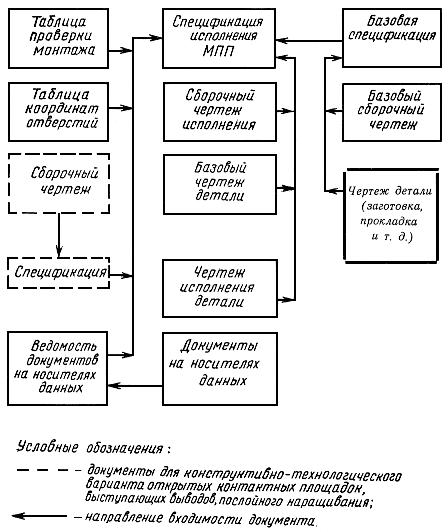 
Рисунок 1 - Пример построения комплекта конструкторских документов для МППНаименование государстваНаименование национального органа по стандартизацииРеспублика БеларусьГосстандарт Республики БеларусьРеспублика КазахстанГосстандарт Республики КазахстанРоссийская Федерация
Госстандарт РоссииУкраинаГосстандарт Украины 
Код документаНаименование документаОсновное содержание документаУказания по выполнению документаУказания по выполнению документаОПП и ДППМПП-Чертеж детали (заготовки)Изображение ПП, материалы, габаритные размеры отверстий и т.д.Выполняется на каждый типораз-
мер согласно ГОСТ 2.106Может оформляться по правилам ГОСТ 2.109 для деталей, на которые не выпущены чертежиПри оформлении чертежа детали базовым способом чертеж заготовки не выполняетсяПри оформлении чертежа детали базовым способом чертеж заготовки не выполняется-Чертеж детали (прокладки)Изображение прокладки, материал, габаритные размерыНе выполняетсяМожет оформляться по правилам ГОСТ 2.106, ГОСТ 2.109для деталей, на которые не выпущены чертежи-Базовый чертеж деталиПостоянные данные для всех исполнений типоразмера (изображение ПП, материал, габаритные размеры, размеры отверстий, шероховатость и другие требования)Выполняется на каждый типораз-
мер для ОПП и ДППВыполняется на печатную плату как составную часть МПП-Чертеж исполнения деталиПеременные данные, относящиеся к конкретному исполнению (изображение ПП, отверстия и их размеры, технические требования, проводящий рисунок и т.д.)Для ДПП выполняется на каждое исполне-
ние проводящего слояВыполняется на каждое исполнение проводящего слоя печатной платыСББазовый сборочный чертежПостоянные данные, общие для всех исполнений типоразмера (изображение МПП, размеры, технические требования, постоянная часть проводящего рисунка, номера позиций)Не выполняетсяВыполняется на каждый типоразмерСБСборочный чертеж исполненияПеременные данные, относящиеся к конкретному исполнению (упрощенное изображение МПП, отверстия, технические требования, проводящий рисунок)То жеВыполняется на каждое исполнение-Базовая спецификацияПо ГОСТ 2.113, ГОСТ 2.106, ГОСТ 2.417"То же-Спецификация исполненияПо ГОСТ 2.113, ГОСТ 2.106,
ГОСТ 2.417"" Д...Технические требованияОдинаковые технические требования для МППВыполняется согласно ГОСТ 2.417ТБТаблица проверки монтажаДанные для контроля электрических соединенийВыполняется на каждое исполнение. При автоматизированном контроле печатных плат допускается таблицы не выполнятьВыполняется на каждое исполнение. При автоматизированном контроле печатных плат допускается таблицы не выполнятьТБТаблица координат отверстийПринятые условные обозначения отверстий, соответствующее количество отверстий, координаты расположения отверстий всех слоев ППТ1МДанные фотошаблона(1)Информация о рисунке слоя ППВыполняется на каждый слойВыполняется на каждый слойТ2МДанные сверления(1)Информация о координатах расположения диаметра и количества отверстий ППВыполняется на каждое исполнение с учетом конструктивно-технологических вариантовВыполняется на каждое исполнение с учетом конструктивно-технологических вариантовТ3МДанные для обработки контура(1)Информация о 
контуре ППВыполняется на каждый типоразмерВыполняется на каждый типоразмерТ4МДанные контроля(1)Информация о координатах контактов или контактных площадок, электрически соединенных между собой, слоя ППВыполняется на каждое исполнение или слойВыполняется на каждое исполнение или слойВНВедомость документов на носителях данныхПо ГОСТ 28388 и 1.3 данного стандартаВыполняется на каждое исполнение. Допускается выполнять в соответствии с отраслевыми нормативно-техническими документамиВыполняется на каждое исполнение. Допускается выполнять в соответствии с отраслевыми нормативно-техническими документамиПо дейст-
вующей НТДДанные о результатах проектирования печатных платВыполняется на магнитном носителе данных в соответствии с ГОСТ 28388. Допускается выполнять в соответствии с отраслевыми нормативно-техническими документамиВыполняется на магнитном носителе данных в соответствии с ГОСТ 28388. Допускается выполнять в соответствии с отраслевыми нормативно-техническими документами